FAMILIEWAPENSGeneratie 1: E.J.H. van Edenburgh Elderson, 1946 - heden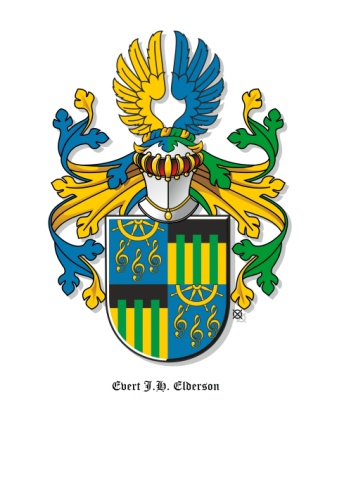 Generatie 1: Elderson, ca.1755 - heden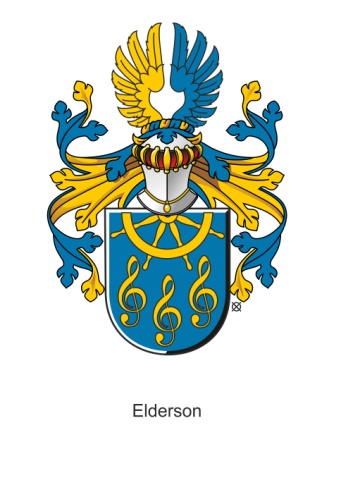 Generatie 2: Edenburg, ca.1615 - 2002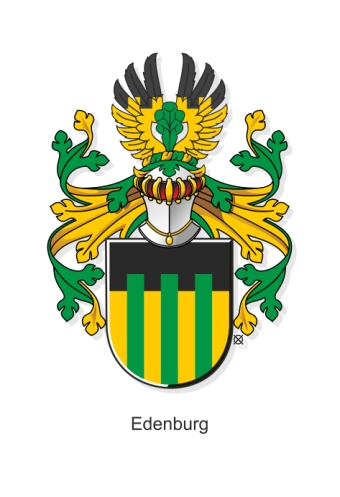 Generatie 3: Kappetein, 1545 - 1962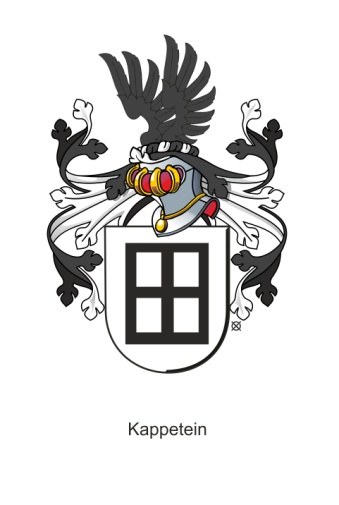   Generatie 4: Van der End, ca.1640  - 1911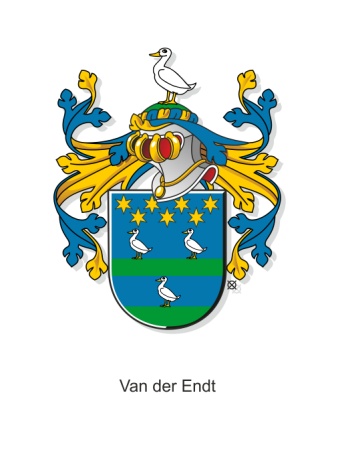 Generatie 5: De Visser, ca.1615 - 1878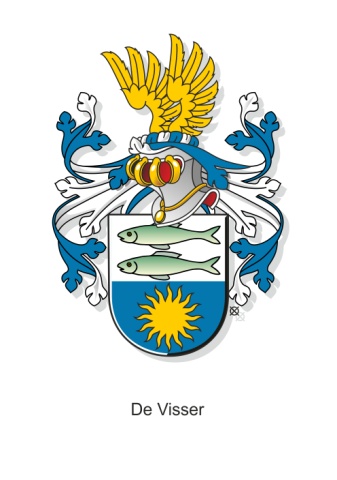 Generatie 5: Van Quawegen, 1640 - 1857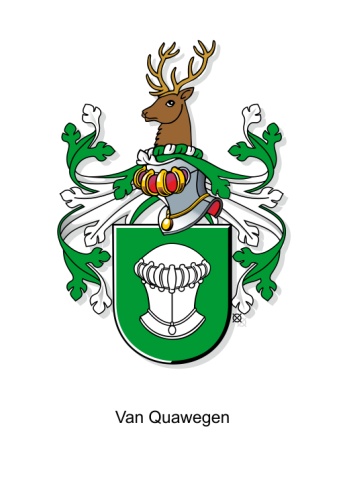 Generatie 6: Van Adrichem, ca.1410 - 1839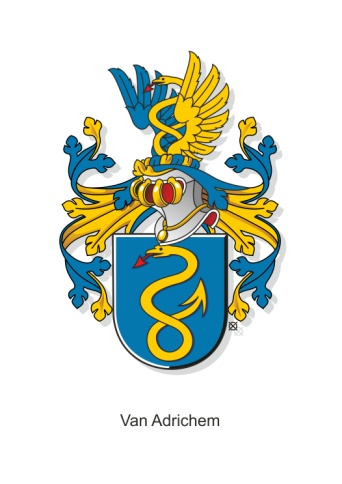 Generatie 6: Van der Leer, ca.1415 - na 1827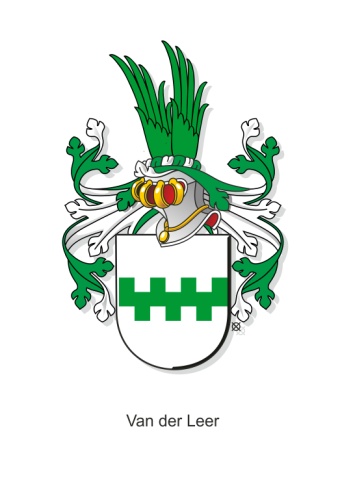 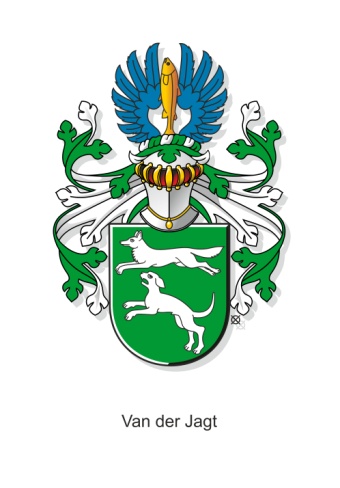 Generatie 6: Van der Jagt, ca.1515 - na 1821   Generatie 6: Van der Starre, ca.1523 - 1815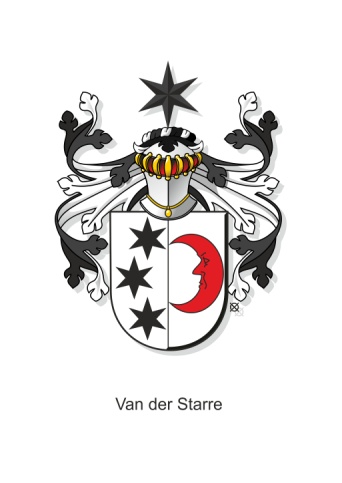   Generatie 7: Schelling, ca.1565 - 1832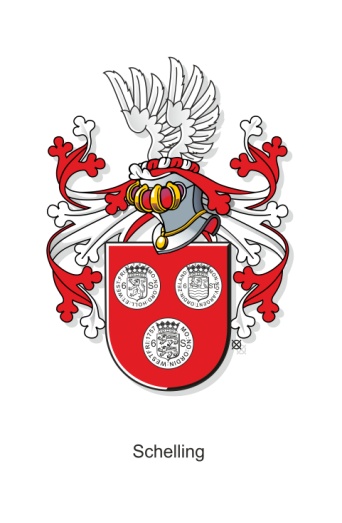 Generatie 7: Van der Eem, ca.1390 - 1830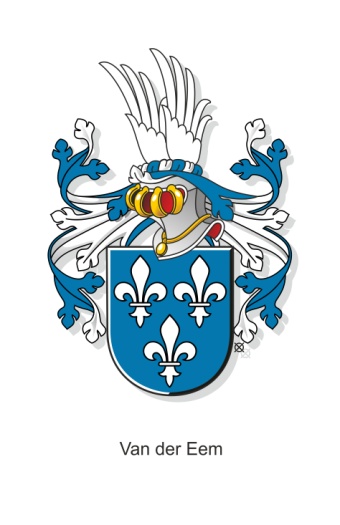 Generatie 7: Sonne, 1631 - 1825 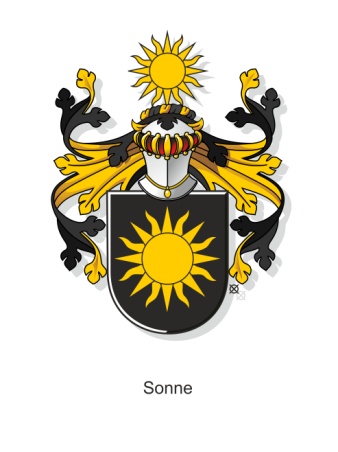 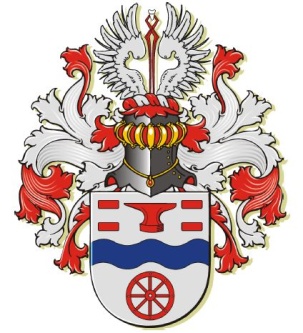                            Stolk                                                                   Generatie 7: Stolk, ca.1625 - na 1785Generatie 8: Van Driel, ca.1325 - 1786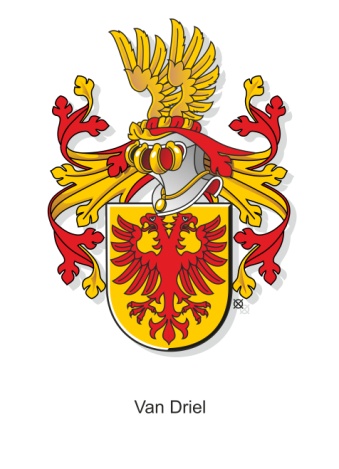 Generatie 9: Cranendonck, ca.1330 - 1757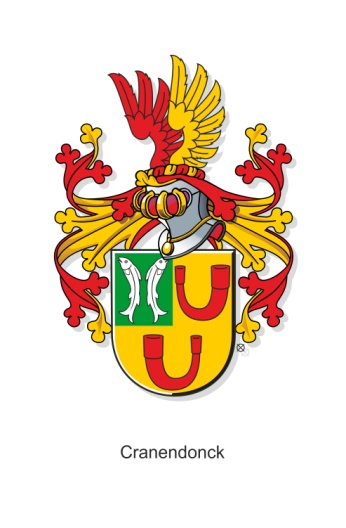 Generatie 9: Oerlemans, ca.1305 - 1684 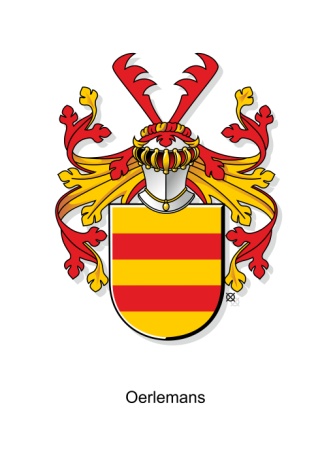 Generatie 10: Verschoor, ca.1380 - 1722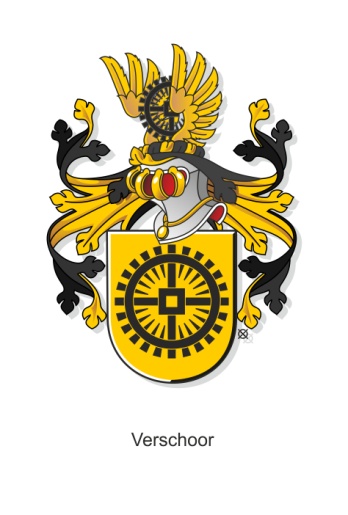 Generatie 10: Van Gameren, 1470 - 1720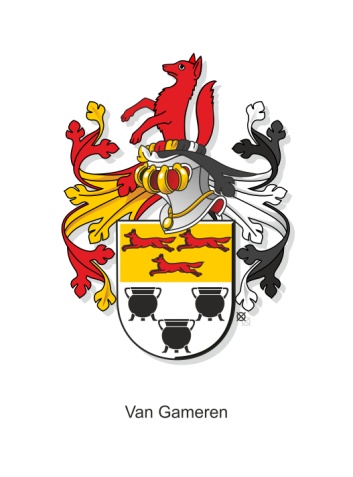 Generatie 10: Van Wijck, ca.1610 - na 1712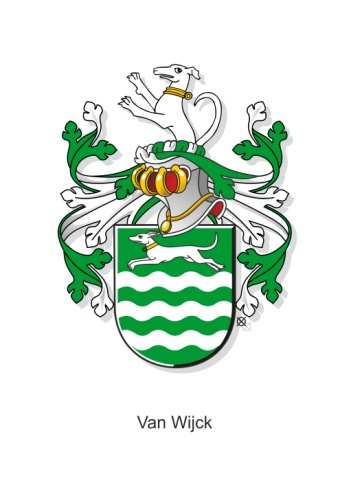 Generatie 10: Van der Duyn, ca.1300 - na 1699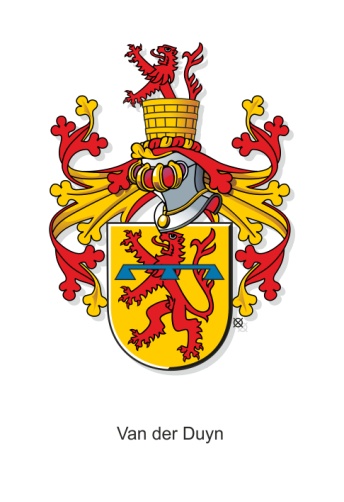 Generatie 11: Dockum, ca.1500 - na 1641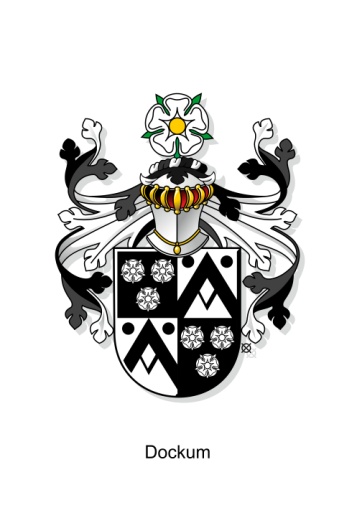 Generatie 11: Van der Giessen, ca.1340 - 1639 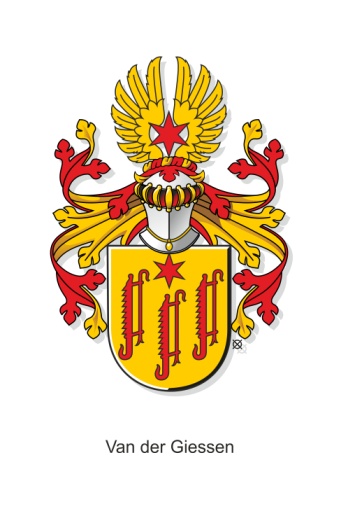 Generatie 13: Biscop, ca.1375 - na 1642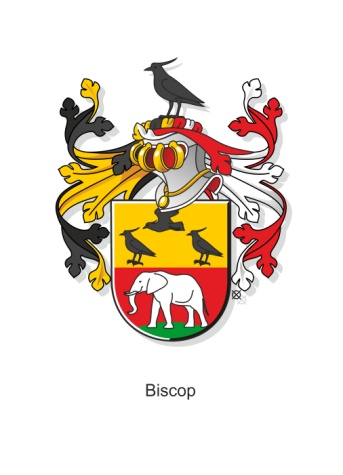 Generatie 13: Van Beveren, ca.1320 - 1573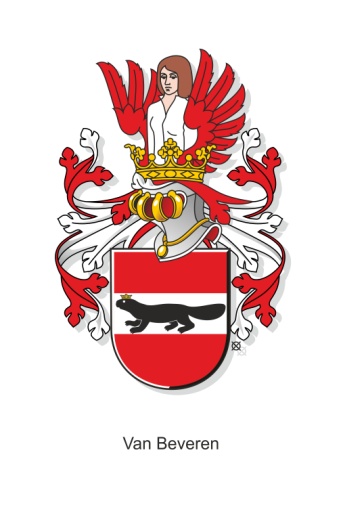 Generatie 14: Wtenweerde, ca.1340 - 1570 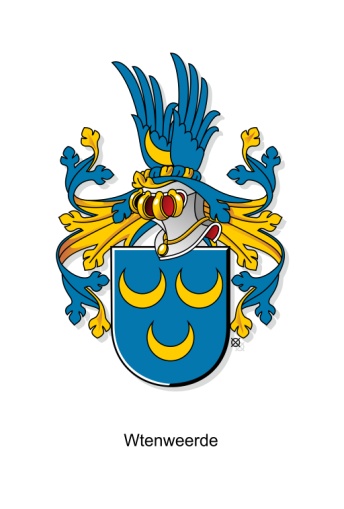 Generatie 15: Van Culemborg, ca.1250 - 1566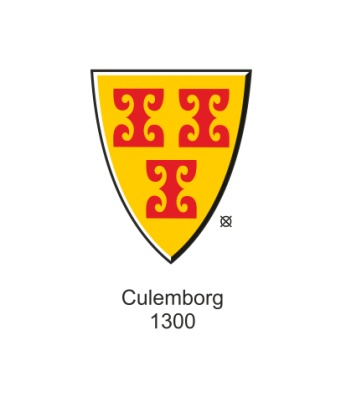 Generatie 18: Van Zuylen van Nyevelt, ca.1200 - na 1468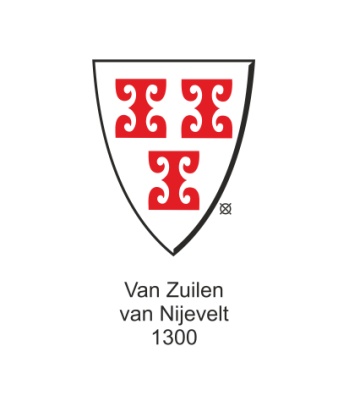 Generatie 19: Van Egmond, ca.1050 - ca.1413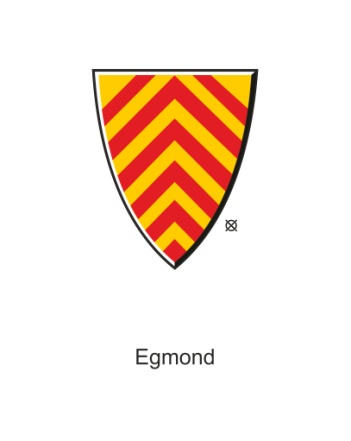 Generatie 20: Van Arkel, Van Heukelom, ca.1205 - na 1360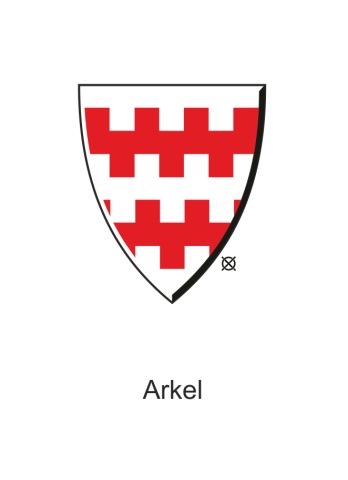 Generatie 23: Van Holland, ca.895 - 1284 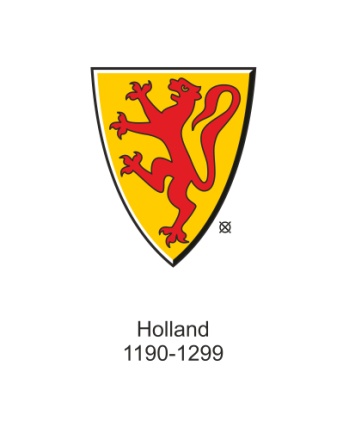 